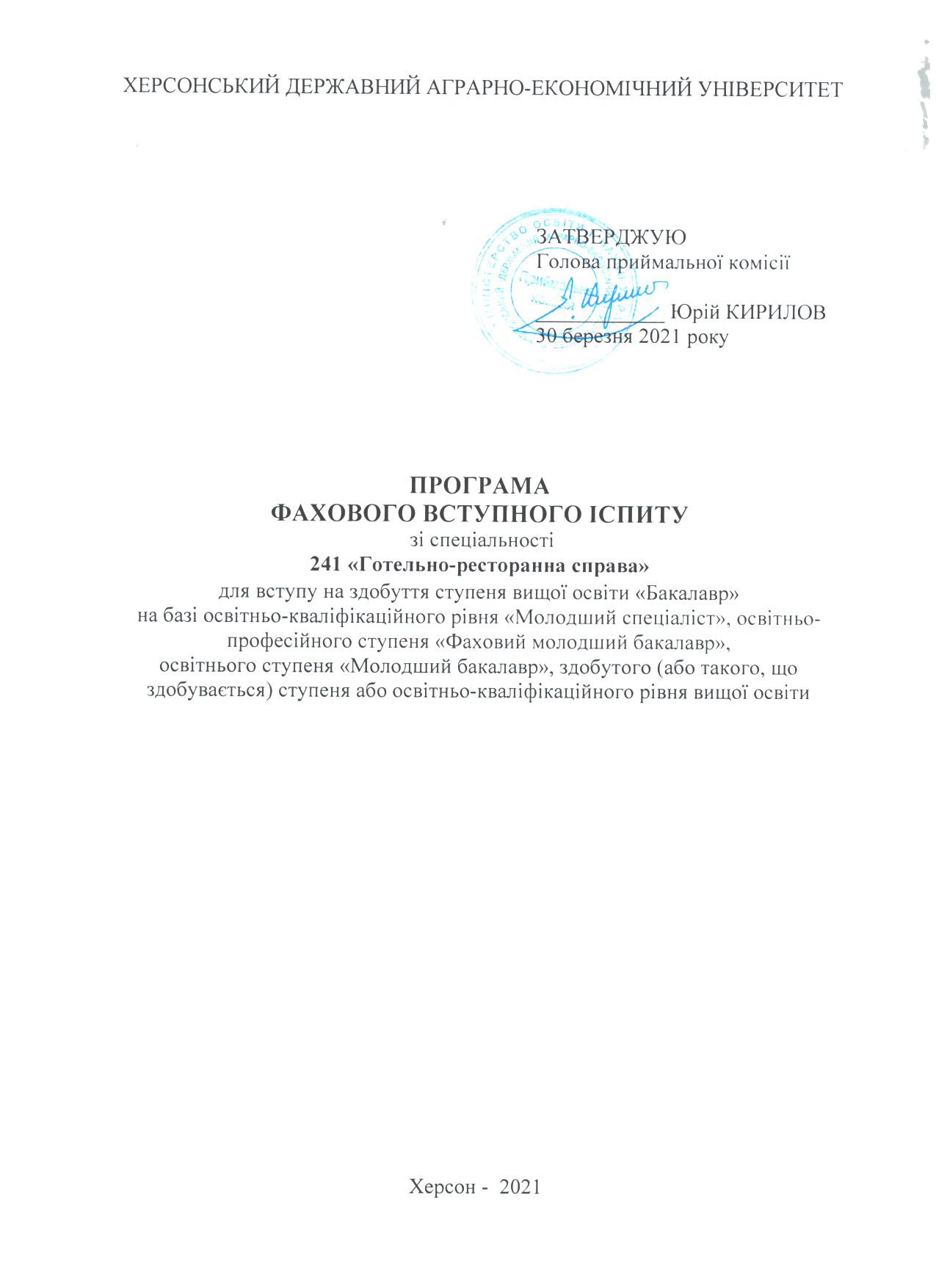 ВСТУПФаховий вступний іспит для здобуття ступеня вищої освіти «Бакалавр» за спеціальністю 241 «Готельно-ресторанна справа» на базі освітньо-кваліфікаційного рівня «Молодший спеціаліст», освітньо-професійного ступеня «Фаховий молодший бакалавр», освітнього ступеня «Молодший бакалавр» проводиться з метою визначення можливості вступників засвоювати навчальні програми підготовки фахівців зазначеного ступеня. Іспит здійснюється шляхом оцінки рівня професійних знань, умінь та навичок здобувачів, з використанням загальнодержавних методів комплексної діагностики.Програма фахового вступного іспиту включає перелік питань до кожної теми з дисциплін, на основі яких формуються тестові завдання, що дає змогу вступнику заздалегідь підготуватися до тестування та містить критерії оцінювання результатів тестування. Вступні іспити проводяться у формі тестування, що дозволяє перевірити сформованість відповідних теоретичних знань та практичних навичок.На фаховий вступний іспит виносяться тестові завдання з наступних дисциплін:Блок А включає дисципліни циклу загальної теоретичної підготовки: «Політична економія».Блок Б складається з дисциплін циклу професійної підготовки: «Основи менеджменту»; «Основи маркетингу»; «Організація обслуговування».Білет включає 30 закритих тестових завдань із комплексу дисциплін загальноекономічної та фахової підготовки. Серед них – 10 тестів з блоку А, загальних теоретичних дисциплін та 20 тестів блоку Б, з дисциплін професійної підготовки. За характером формування відповідей використовуються завдання закритої форми, що представлені запитаннями, які потребують обрання однієї відповіді із запропонованого набору варіантів.І. ПОРЯДОК ПРОВЕДЕННЯ ФАХОВОГО ВСТУПНОГО ІСПИТУ1. Тривалість проведення фахового вступного іспиту – 60 хвилин.2. Під час проведення вступних іспитів не допускається користування електронними приладами, підручниками, навчальними посібниками та іншими матеріалами, якщо це не передбачено рішенням Приймальної комісії. 3. Під час фахового вступного іспиту використовується кулькова або гелева ручка синього кольору.4. Оцінювання знань проводиться за результатами відповідей відповідно до визначених критеріїв.ІІ. ПЕРЕЛІК ТЕМ ТА РЕКОМЕНДОВАНА ЛІТЕРАТУРА З НАВЧАЛЬНИХ ДИСЦИПЛІН, ЩО ВИНОСЯТЬСЯ НА ФАХОВИЙ ВСТУПНИЙ ІСПИТБлок А.  Дисципліни циклу загальної теоретичної підготовкиЗМІСТ ДИСЦИПЛІНИ «ПОЛІТИЧНА ЕКОНОМІЯ»Мета: формування знань про економічну систему суспільства, закони її функціонування для розуміння чинників зародження, утвердження і напрямів розвитку сучасних соціальноекономічних систем, їх спроможності задовольняти потреби людей. Завдання: вивчити механізм дії економічних законів і принципів; допомогти студентам засвоїти основи економічної теорії і навчитися застосовувати свої знання в умовах реформування національної економіки. Предмет: господарські відносини в процесі виробництва, розподілу, обміну і споживання.Тема 1. Предмет і метод політичної економіїЗародження економічних знань. Становлення і основні етапи розвитку політекономії як науки. Сучасні напрями, школи і течії економічної теорії. Розвиток економічної думки в Україні.Предмет політичної економії і його тлумачення різними школами. Складові частини сучасної економічної теорії. Позитивна та нормативна економічна теорія.Економічні закони, принципи і категорії. Система економічних законів. Методологічні аспекти пізнання, механізму дії та використання економічних законів. Методи пізнання економічних процесів і явищ. Загальні та спеціальні методи наукового пізнання та їх використання. Функції економічної теорії.Місце політекономії в системі економічних наук. Економічна теорія та економічна політика. Економічна теорія як основа економічної політики. Основні напрями, пріоритети, методи, інструменти економічної політики.Тема 2. Виробництво матеріальних благ і послуг. Продукт і характер праціВиробничі можливості суспільства. Ресурси виробництва та їх види. Використання економічних ресурсів. Абсолютна та її відносна обмеженість (рідкісність) ресурсів. Межа економічних можливостей.Продукт виробництва. Необхідний і додатковий продукт. Матеріальне та нематеріальне виробництво, їх сутність і взаємозв’язок.Суспільний поділ праці. Класифікатор видів економічної діяльності. Галузі та структура економіки. Ефективність виробництва, її сутність, економічні та соціальні показники. Модель «Витрати-випуск» та міжгалузевий баланс економікиТема 3. Економічні потреби та інтересиЕкономічні потреби суспільства, їх суть і класифікація. Безмежність потреб. Піраміда Маслоу. Закон зростання потреб. Проблеми використання закону зростання потреб у процесі виробництва матеріальних благ.Економічні та неекономічні блага. Економічні інтереси: сутність, суб’єкти, класифікація. Суперечності інтересів економічних суб’єктів та форми їх розв’язання. Інтереси і потреби: діалектика взаємозв’язку. Взаємодія потреб та інтересів як рушійна сила соціально-економічного прогресу.Тема 4. Соціально-економічний устрій суспільства. Економічна система та закони її розвиткуЕкономічна система: сутність і структура. Визначення економічної системи. Структура економічної системи. Діалектика продуктивних сил, виробничих відносин та надбудови. Класифікація економічних систем за різними ознаками (теорії періодизації економічного розвитку суспільства: формаційний, цивілізаційний та системний підходи).Типи економічних систем. Причини існування різних типів економічних систем. Основні риси традиційної економіки. Адміністративно-командна економіка, її переваги та недоліки. Ринкова економіка: основні характеристики та переваги. Недоліки ринкової економіки. Основні характеристики змішаної економіки. Моделі змішаної економічної системи. Рушійні сили розвитку економічних систем.Власність в системі суспільного виробництва. Економічний та юридичний зміст власності. Концепції про власність. Суб’єкти та об’єкти власності. Типи і форми власності, їх реформування у процесі ринкових перетворень.Тема 5. Товарна форми організації суспільного виробництва. Товар та грошіФорми організації суспільного виробництва: натуральне і товарне. Сутність та основні риси натурального господарства. Товарне господарство. Умови виникнення та еволюція товарного виробництва. Товар і його властивості.Товарна форма виробленого продукту та послуг. Відмінність товару від продукту. Вартість як економічна категорія. Вартість (мінова вартість) і споживна вартість. Економічні теорії про вартість товару. Теорія трудової вартості, теорія «трьох факторів», теорія граничної корисності. Величина вартості товару. Конкретна й абстрактна праця. Залежність величини вартості товару від продуктивності праці.Проста та розвинена форми товарного виробництва. Закон вартості та його функції.Виникнення, суть і функції грошей. Теорії грошей. Види грошей. Види грошей. Ціна товару та фактори, що на неї впливають.Грошовий обіг і його закони. Грошовий мультиплікатор. Грошова система та її елементи. Основні типи грошових систем. Інфляція. Антиінфляційна діяльність держави. Методи боротьби з інфляцією. Особливості грошового обігу в Україні.Тема 6. Капітал: процес виробництва і нагромадження. Наймана праця і заробітна платаКапітал як економічна категорія. Загальна характеристика процесу перетворення грошей у капітал. Теорії про сутність капіталу. Загальна формула руху капіталу. Попит та пропозиція капіталу.Види та форми капіталу. Людський капітал. Інтелектуальний капітал. Фінансовий капітал. Виробничий капітал. Капітал як фактор виробництва. Стадії кругообігу і функціональні форми промислового капіталу. Основний капітал і механізм його відтворення. Оборотний капітал. Фонди обігу. Оборотні засоби.Нагромадження капіталу: сутність та показники ефективності. Фінансування і кредитування. Інвестиційна діяльність. Види та джерела формування інвестицій. Класифікація інвестицій. Інвестиційна політика України.Теорії заробітної плати. Визначення вартості робочої сили. Заробітна плата: сутність, форми та системи заробітної плати. Номінальна і реальна заробітна плата. Підприємницький дохід. Доходи від власності та рентні доходи. Сімейні доходи, їх структура та використання. Заощадження як необхідний елемент у структурі сімейних доходів. Номінальні та реальні доходи.Соціальні аспекти економічних відносин. Рівень та якість життя населення. Диференціація доходів та її межі. Крива Лоренца та коефіцієнт Джині. Необхідність та сутність системи соціального захисту населення. Роль держави у забезпеченні соціального захисту. Основні елементи механізму соціального захисту. Мінімальна заробітна плата та її критерії.Тема 7. Витрати виробництва і прибутокВитрати виробництва. Теорії витрат виробництва. Сучасна класифікація витрат. Суспільні витрати. Економічні й бухгалтерські витрати. Витрати у короткостроковому і довгостроковому періоді. Постійні та змінні витрати. Граничні витрати. Валові (сукупні) витрати. Собівартість продукції, її види та структура. Шляхи зниження собівартості.Валовий дохід. Прибуток як економічна категорія. Концепції про джерела прибутку. Функції та види прибутку. Економічний прибуток, бухгалтерський прибуток. Показники прибутковості діяльності фірми. Рентабельність та її види. Міжгалузева конкуренція та формування середньої норми прибутку.Тема 8. Ринок: сутність, функції. Моделі ринків. Конкуренція і ціноутворенняОб’єктивні передумови виникнення ринку. Поняття ринку: альтернативні теорії. Риси, структура та функції ринку. Класифікації ринків за різними ознаками. Характерні ознаки сучасної ринкової економіки в Україні.Основи теорії попиту та пропозиції. Попит. Закон попиту, його графічне відображення. Пропозиція. Закон пропозиції та його графічне відображення. Нецінові фактори попиту і пропозиції. Взаємодія попиту і пропозиції в умовах ринкової економіки. Ринкова рівновага. Ціна рівноваги. Еластичність попиту та пропозиції. Ціна товару і фактори, що на неї впливають. Види цін.Конкуренція та її сутність. Ринкова конкуренція. Функції та форми конкуренції. Методи конкурентної боротьби. Позитивні й негативні наслідки конкуренції. Конкуренція і монополія. Конкуренція і моделі ринків. Особливості ціноутворення на різних ринках. Характеристика ринку досконалої конкуренції. Ринок недосконалої конкуренції: монополістична конкуренція, монополія, олігополія. Особливості ціноутворення на різних ринках. Антимонопольна політика і антимонопольне законодавство.Тема 9. Домогосподарство в системі економічних відносинДомогосподарства як суб’єкт ринкових відносин. Загальна характеристика домогосподарств. Двоїста роль домогосподарств в економіці. Домогосподарства як постачальники ресурсів. Доходи домогосподарства. Витрати домогосподарства та їх структура. Розподіл доходів на особисте споживання, податки і заощадження. Місце домогосподарства в кругообігу продуктів, ресурсів і доходів. Заощадження домогосподарств як джерело інвестицій.Тема 10. Підприємство як товаровиробник. Валовий дохід і прибутокСутність підприємництва і умови його існування. Види та функції підприємництва. Умови розвитку підприємництва. Об’єкти та суб’єкти підприємництва. Види підприємництва. Форми організації підприємницької діяльності.Фірма (підприємство) – організаційна форма підприємництва. Джерела формування майна підприємств. Організаційна структура підприємства. Підприємство як суб’єкт ринкової економіки. Сутність та основні характеристики підприємства. Основні форми підприємств. Види та функції підприємств. Значення прибутку в розвитку підприємства. Підприємницький дохід. Валовий дохід та прибуток. Регулювання підприємницької діяльності.Тема 11. Галузеві особливості виробництва і функціонування капіталу. Форми прибутку, процент і рентаСтановлення ринку капіталів. Позиковий капітал. Позиковий капітал як відокремлена частина грошових функціональних форм промислового і торговельного капіталу. Сутність позикового капіталу, його джерела та роль у розвитку економіки. Норма позикового проценту та його динаміка. Роль процентної ставки. Кредит як форма руху позикового капіталу. Форми кредиту. Роль і функції кредиту в сучасній ринковій економіці. Банки, їх роль та функції. Банківський прибуток. Сфера обігу в ринковій економіці. Виникнення сфери товарного обігу в процесі еволюції товарно-грошових відносин. Сутність, функції та місце сфери обігу у ринковій економіці. Сфера обігу як сфера функціонування торговельно-мінових та кредитних відносин, торговельного та позикового капіталу. Торговельний капітал та його еволюція за сучасних умов. Особливості сфери функціонування торговельного капіталу та його функціональна структура. Сучасні форми торговельного підприємництва. Торговельний прибуток. Характеристика витрат обігу. Чисті і додаткові витрати обігу. Види та форми сучасної торгівлі. Товарні біржі та фондові біржі. Цінні папери.Аграрні відносини. Сільське господарство як галузь матеріального виробництва, специфіка аграрних відносин. Особливості функціонування аграрної сфери в Україні. Підприємництво в аграрній сфері. Ринок землі. Рентні відносини. Економічна рента та її види. Земельна рента та орендна плата. Диференціальна земельна рента. Абсолютна земельна рента. Монопольна рента. Ціна землі. Форми прибутку в аграрному підприємництві. Державна політика підтримки сільськогосподарського виробника.Тема 12. Суспільне відтворення. Суспільний продукт і його основні формиПроцес	виробництва	та  відтворення.	Сутність	суспільного	відтворення, його види: просте і розширене відтворення. Умови відтворення та реалізації  суспільного продукту при простому та розширеному відтворенні.Результати економічної діяльності. Сукупний суспільний продукт. Кінцевий суспільний продукт. Національний доход. Валовий національний продукт. Валовий внутрішній продукт. Тіньовий сектор в економічному відтворенні. Національне багатство і його структура. Відтворення та процес нагромадження.Економічна діяльність і проблеми збереження навколишнього середовища. Відтворення: сутність, види та складові. Крива виробничих можливостей. Об’єктивні умови процесу розширеного відтворення на основі інновацій та інвестицій.Тема 13. Економічний розвиток. Зайнятість, відтворення робочої сили та їх регулювання державоюЕкономічний розвиток. Сучасний підхід до сталого розвитку країн світу. Економічне зростання як відображення процесу розширеного відтворення. Типи економічного зростання. Моделі і теорії економічного зростання.Економічний і соціальний прогрес, їх взаємозв’язок. Критерії економічного і соціального прогресу та його рушійні сили.Циклічність суспільного відтворення. Види циклів. Фази економічних циклів. Національні та світові економічні цикли. Економічні кризи. Зовнішні та внутрішні фактори циклічного розвитку економіки. Теорії економічних циклів. Особливості розвитку економіки України.Зайнятість: суть і форми. Теорії зайнятості. Повна зайнятість, виробничий потенціал і ефективність виробництва. Зайнятість та відтворення сукупної робочої сили. Неповна зайнятість та рівень безробіття. Причини неповної зайнятості. Види і форми безробіття. Державне регулювання зайнятості. Фактори розширеного відтворення робочої сили. Роль держави у відтворенні робочої сили. Закон зростання кваліфікації та професійної підготовки робочої сили.Тема 14. Господарський механізм у системі суспільного відтворення. Держава та її економічні функціїГосподарський механізм, його суть і елементи. Особливості господарського механізму ринкової економіки. Господарський механізм: система управління економікою.Держава як суб’єкт економічних відносин. Економічні функції держави. Концепції державного регулювання. Сутність, цілі, важелі (інструментарії) та основні напрями регулювання економіки. Планування і прогнозування економічного розвитку.Фінансова система і фінансова політика в державі. Необхідність і сутність фінансів. Державні фінанси.Фіскальна політика. Способи балансування державного бюджету. Фіскальні методи регулювання виробництва. Механізм грошово-кредитного регулювання. Вплив грошово-кредитної політики на рівень суспільного виробництва.Тема 15. Сучасні економічні системи. Особливості розвитку перехідних економікЕкономічна	система	капіталізму	вільної	конкуренції:	суть	і	основні ознаки. Економічні відносини та відносини власності за умов капіталізму вільної конкуренції.Економічна система монополістичного капіталізму. Концентрація та централізація виробництва і капіталу. Виникнення монополій. Тенденції монополізації економіки в Україні.Фінансово-монополістичний капітал і його сутність. Фінансово-монополістичні групи. Фінансова олігархія. Державно-монополістична стадія еволюції капіталістичної економічної системи.Теорія і практика економічної системи соціалізму. Директивне планування і централізоване управління. Державна власність та її межі. Планове ціноутворення. Суспільні фонди споживання. Загальна криза і розпад світової системи соціалізму.Суть і ознаки змішаної економічної системи. Приватний акціонерний та державний сектори економіки. Перехідні економічні системи, їх зміст та основні риси. Формування інституційних та економічних умов переходу до нової системи господарювання. Концепції різноманітності моделей транзитивних економік. Тема 16. Сутність і структура світового господарства. Форми міжнародних економічних відносинСутність та етапи становлення світового господарства. Структура, основні риси та закономірності його розвитку. Інтернаціоналізація господарського життя. Основні форми міжнародних економічних відносин та види інтеграційних формувань. Головні інтеграційні угрупування світу. Процеси інтеграції у Європі та її форми. Роль транснаціональних корпорацій в інтернаціоналізації суспільного виробництва. Місце Європейського економічного співтовариства у світовій економіці. Перспективи інтеграції економіки України у світову економічну систему.Міжнародна торгівля та її економічні основи. Міжнародний поділ праці, його принципи і форми. Міжнародна спеціалізація і кооперація виробництва. Особливості поділу праці в сучасних умовах. Теорії міжнародної торгівлі. Митні та немитні засоби регулювання зовнішньої торгівлі. Структура і тенденції розвитку світового ринку. Методи конкурентної боротьби на світовому ринку. Міжнародні торговельні організації.Сутність і форми міжнародного руху капіталів, його масштаби, динаміка та географія. Причини, форми вивозу капіталу. Наслідки вивозу капіталу. Прямі та портфельні інвестиції. Міжнародні кредити.Міжнародні валютно-фінансові відносини. Зміст і структура світової валютної системи. Валютні ринки. Конвертованість національних валют. Фіксований і плаваючий валютний курс. Платіжний баланс та його регулювання. Міжнародні валютно-фінансові організації.Міжнародна міграція робочої сили. Сутність і причини міжнародної міграції робочої сили. Основні напрями міграції. Утворення міжнародного ринку робочої сили. Інші форми міжнародних економічних відносин.Державне регулювання зовнішньоекономічної діяльності.Тема 17. Економічні аспекти глобальних проблем та їх вплив на економічний розвитокПричини виникнення, сутність і класифікація глобальних проблем. Паливно-енергетична та сировинна залежність. Екологічна криза та форми її прояву. Демографічні проблеми світу та шляхи їх вирішення. Проблема та шляхи скорочення зон зубожіння, голоду і хвороб у світі. Проблеми роззброєння та мирного використання атому.Список рекомендованої літературиОсновна літератураЕкономічна теорія: політична економія, мікроекономіка, макроекономіка [Текст]: 2-ге вид. перероб. та доп. Навч. посіб. / Н.П. Мацелюх, І.А. Максименко, І.М. В.В. Мартиненко, П.В. Круш, М.М. Теліщук, та ін. – К.: Видавничий центр “Кафедра”, 2017. – 220 с. Орехівський Г.А. Політекономія: навчальний посібник. - К.: Каравела, 2018. - 440 с.Політекономія: навч. посібн. / Г.Г. Старостенко, Н.В. Мірко – Ірпінь: Видавництво Національного університету ДПС України, 2015 – 450 с.Політична економія. Частина І. Загальні засади економічного розвитку [Текст]: Навчальний посібник. / Н.П. Мацелюх, І. А. Максименко та ін.. – К.: “Центр учбової літератури”, 2014. – 168 с.Помінова І. І. Політична економія: навч.-метод. Посібник / І. І. Помінова. – Х.: MONOGRAF, 2016. – 268 с.Башнянин Г. І., Шевчук Є. С. Політична економія: Навчальний посібник / За ред. д.е.н., проф. Г. І. Башнянина і к.е.н., доц. Є. С. Шевчука. – 4-те вид., переробл. і виправлене – Львів: «Магнолія 2006», 2017. – 280 с.Білецька, Л.В. Економічна теорія (Політекономія. Мікроекономіка. Макроекономіка) : підручник для ст-тів ВНЗ / Л.В. Білецька, О.В. Білецький, В.І. Савіч. — К. : Центр учбової літератури, 2017. — 664 с.: іл.Додаткова літератураОснови економічної науки [Текст]: 2-ге вид. допов. і перероб. Навч. посіб. для студентів, які здобувають перший (бакалаврський) рівень вищої освіти / Н. П. Мацелюх, І. А. Максименко, В. В. Мартиненко, П. В. Круш, М. М. Теліщук, Т. В. Рябокінь, М. О. Скорик. – К.: Видавничий центр “Кафедра”, 2017. – 212 с.Кравчук Ю.Б. Мікроекономіка: Навчальний посібник. - Харків, ХНУВС, 2016. - 133 с.Аналітична економіка: макроекономіка і мікроекономіка: підручник : у 2 кн./ С.М. Панчишин , П.І. Островерх, І.В.Грабинська та ін..; за ред. С.М. Панчишина, П.І. Островерха. – 3-тє вид., виправл. та доп. – Л. : Апріорі, 2017. – Кн.1: Вступ до аналітичної економії. Макроекономіка . – 567 с.Данилович-Кропивницька М.Л. Макроекономіка: навчальний посібник. 2-е вид., допов. Львів: Вид-во Львівської політехніки. 2017. 292 с.Макроекономіка: базовий електронний текст лекцій. [Електронний ресурс] / Укладачі: проф. Малий І.Й., проф. Радіонова І.Ф., доц. Куценко Т.Ф., доц. Федірко Н.В. та ін. – К.: КНЕУ, 2017 – 200 с. Режим доступу: http://feu.kneu.edu.ua/ua/depts4/mdu/disciplines_of_bachelor_level_mdu/macr oeconomics/Оверченко В. І., Мажак З. М., Софій М. І. Мікроекономіка: Навчальний посібник./ за наук. ред. О. Л. Ануфрієвої. – Івано-Франківськ, «Лілея НВ». – 2015 – 348 с.Мікроекономіка. Тренінг-курс : навч. посібник / [В. П. Решетило, А. Є. Ачкасов, І. А. Островський, С. Б. Тимофієва]; Харків. нац. ун-т міськ. госп-ва ім. О. М. Бекетова. – 2-ге вид., випр. і доп. – Харків : ХНУМГ ім. О. М. Бекетова, 2017. – 265 сЕкономічна теорія (політекономія, мікроекономіка, макроекономіка). Політекономія : навчальний посібник / Мацелюх Н. П., Максименко І. А., Теліщук М. М. та ін. - Ірпінь : Університет ДФС України, 2018. - 270 с. - (Серія “На допомогу студенту” УДФСУ, т. 20).Даниленко А. І. Фінансові ризики: їх сутність та оцінювання на підприємствах України / А. І. Даниленко // Фінанси України. – 2020. – № 3 (292). – С. 7-22.Булкін С. С. Особливості формування беззбитковості та економічної ефективності сільськогосподарських підприємств / С. С. Булкін // Економіка та держава. – 2020. – № 5. – С. 238-240.Гладунов О. Економічне відродження України через інвестиції та підприємництво. 24-26 червня 2020 онлайн відбувся Український Економічний Ренесанс Форум / О. Гладунов, Н. Богданець // Маркетинг в Україні. – 2020. – № 3 (120). – С. 44-47.Кравцов С. Ринок праці країн ЄС як приклад регулювання зайнятості населення: сучасний стан / С. Кравцов // Україна: аспекти праці. – 2020. – № 1. – С. 3-10.Галан О. Є. Методика оцінювання групового трудового потенціалу підприємства як векторної суми / О. Є. Галан // Держава та регіони. Серія: Економіка та підприємництво. – 2017. – № 1 (94). – С. 33-37.Затонацька Т. Г. Інституційне забезпечення публічних закупівель та їх вплив на зростання національної економіки / Т. Г. Затонацька, Д. Є. Мартинович // Фінанси України. – 2017. – № 4 (257). – С. 94-103.Інформаційні ресурсиСайт Верховної Ради України / [Електронний ресурс] – Режим доступу: http://www.rada.gov.ua – Назва з титул. екрану.Сайт Міністерства та Комітету цифрової трансформації України / [Електронний ресурс] – Режим доступу: https://thedigital.gov.ua/ – Назва з титул. екрану.Сайт Державного підприємства «Український інститут інтелектуальної власності» / [Електронний ресурс] – Режим доступу: https://ukrpatent.org/uk/articles/about – Назва з титул. екрану.Сайт Міністерства аграрної політики та продовольства України / [Електронний ресурс] – Режим доступу: https://agro.me.gov.ua/ua  – Назва з титул. екрану.Сайт Міністерства розвитку економіки, торгівлі та сільського господарства / [Електронний ресурс] – Режим доступу: www.me.gov.ua  – Назва з титул.  екрану.Сайт Міністерства освіти і науки України / [Електронний ресурс] – Режим доступу: http://www.mon.gov.ua – Назва з титул. екрану.Сайт  Міністерства  соціальної  політики  України  /  [Електронний  ресурс]  – Режим доступу: https://www.msp.gov.ua/ – Назва з титул. екрану.Сайт Світового банку / [Електронний ресурс] – Режим доступу: https://www.worldbank.org/uk/country/ukraine – Назва з титул. екрану. Блок Б. Дисципліни циклу професійної підготовкиЗМІСТ ДИСЦИПЛІНИ «ОСНОВИ МЕНЕДЖМЕНТУ»Мета: формування сучасного управлінського мислення та системи спеціальних знань у галузі менеджменту, формування розуміння концептуальних основ системного управління організаціями; набуття умінь аналізу внутрішнього та зовнішнього середовища, прийняття адекватних управлінських рішень. Завдання: оволодіти теоретико-методологічними основами менеджменту; усвідомити сутність та науково-методичні аспекти менеджменту; отримати фундаментальні знання щодо основних функцій менеджменту; уміти використовувати на практиці отримані знання.Предмет: загальні закономірності, принципи формування, функціонування та розвитку системи управління організацією; управлінські відносини.Тема 1. Сутність, роль та методологічні основи менеджментуМенеджмент як специфічна сфера людської діяльності. Менеджмент як система наукових знань. Менеджмент як мистецтво управління.Характеристика інтегрованих підходів до управління: процесний підхід; системний підхід; ситуаційний підхід. Закони і закономірності менеджменту.Сутність, природа та роль принципів менеджменту в досягненні мети організації. Класифікація принципів менеджменту.Тема 2. Історія розвитку менеджментуПередумови виникнення науки управління. Існуючі парадигми менеджменту. Класичні та неокласичні теорії менеджменту. Особливості формування сучасної моделі менеджменту в Україні. Тема 3. Функції та методи менеджменту. Процес управлінняПоняття функцій менеджменту. Функції менеджменту як види управлінської діяльності. Особливості формування функцій менеджменту. Класифікація і характеристика функцій менеджменту. Загальні (основні), конкретні (спеціальні) функції менеджменту. Динамічний взаємозв'язок конкретних і загальних функцій.Сутність та класифікація методів менеджменту. Економічні методи менеджменту. Адміністративні методи менеджменту. Соціально-психологічні методи менеджменту.Процес управління як сукупність взаємопов'язаних і взаємодіючих функцій, методів, управлінських рішень та інших категорій менеджменту. Мета управлінського процесу, його учасники, предмет, засоби здійснення. Управлінський цикл. Особливості процесу управління: безперервність, нерівномірність, циклічність, послідовність, надійність.Тема 4. Планування як загальна функція менеджментуСутність і зміст планування як функції менеджменту, його види та їхній взаємо-зв'язок. Основні елементи системи планування. Етапи процесу планування. Політика, правила процедури.Класифікація цілей організації. Процес постановки цілей.Тема 5. Організування як загальна функція менеджментуСутність функції організування та її місце в системі управління. Поняття та складові організаційної діяльності.Повноваження, обов'язки, відповідальність. Процес делегування повноважень і відповідальності. Типи повноважень: лінійні, функціональні. Вертикальна та горизонтальна структуризація управління. Вертикальна та горизонтальна координація. Департаменталізація.Тема 6. Мотивування як загальна функція менеджментуПоняття мотивування. Взаємозв'язок потреб, спонукань, цілей і винагород працівника в процесі мотивування. Теорії і моделі процесів мотивування: змістовний і процесний підходи. Зіставлення теорій мотивування. Засоби мотиваційного впливу.Тема 7. Контролювання як загальна функція менеджментуПоняття контролювання та його місце в системі управління. Принципи і цілі функції контролювання. Етапи процесу контролювання. Модель процесу контролювання. Процес контролювання. Зворотний зв'язок під час контролю. Види управлінського контролювання.Тема 8. Зв’язуючі процеси в менеджментіІнформація, її види та роль в менеджменті. Носії інформації. Класифікація інформації. Вимоги, що висуваються до інформації.Поняття і характеристика комунікацій. Різновиди «внутрішніх» та «зовнішніх» комунікацій. Перешкоди в комунікаціях. Зворотний зв'язок в процесі комунікації. Засоби комунікацій, їх переваги та недоліки.Комунікаційний процес, елементи та етапи процесу. Організація комунікаційного процесу. Комунікаційні перевантаження.Управлінське рішення як результат управлінської діяльності. Класифікація управлінських рішень. Умови прийняття управлінських рішень. Фактори, що впливають на процес прийняття управлінських рішень. Моделі прийняття управлінських рішень. Взаємозалежність рішень. Підходи до прийняття рішень. Різновиди технологій прийняття рішень. Якість управлінських рішень.Класифікація методів обгрунтування та прийняття управлінських рішень.Тема 9. Керівництво та лідерствоПоняття та загальна характеристика керівництва. Керівництво як об'єднувальна функція менеджменту. Основи керівництва: вплив, лідерство, влада. Влада як елемент примушення. Форми впливу та влади. Теорії лідерства. Поняття стилю керування. Характеристика та класифікація стилів керування. Загальна характеристика моделі сучасного менеджера.Тема 10. Ефективність менеджментуВидова класифікація ефективності організації. Концепції визначення ефективності менеджменту в організації. Підходи до оцінки ефективності менеджменту в організації. Економічна, організаційна та соціальна ефективність менеджменту.Сутність та різновиди відповідальності та етики у менеджменті.Соціальна відповідальність. Сутність та значення соціальної поведінки менеджменту. Культура менеджменту.Список рекомендованої літературиОсновна літератураКучеренко Д. Менеджмент. Курс лекцій: 2-е вид. [текст] навчальний посібник. К.: Центр навчальної літератури,. 2020.- 184.Мальська М. П., Білоус С. П. Менеджмент організацій: теорія та практика: навчальний посібник. К.: Центр навчальної літератури,. 2020.- 190.Менеджмент : Навчальний посібник / Н.С. Краснокутська, О.М. Нащекіна, О.В. Замула та ін. – Харків : «Друкарня Мадрид», 2019. – 231 с.Смерічевський С.Ф., Петропавловська С.Є., Радченко О.А. Бренд-менеджмент: навчальний посібник // за заг. ред. С. Ф. Смерічевський, С. Є. Петропавловська, О. А. Радченко. — К. : НАУ, 2019. — 156 с.Стратегічний менеджмент. [текст] навч. посіб. / За заг. ред. Бутка М. П. [М.П.Бутко, М.Ю.Дітковська, С.М.Задорожна та ін.] – К. : «Центр учбової літератури», 2016. – 376 с.Додаткова літератураБілявська Ю. Категорийній менеджмент ринку йогуртів в Україні / Ю. Білявська // Маркетинговые исследования в Украине. – 2018. – № 4 (88). – С. 44-52.Головко Р. А. Формування ризик-менеджменту фермерських господарств / Р. А. Головко // Економіка та держава. – 2020. – № 4. – С. 236-240.Кордзая Н. Маркетингове дослідження вподобань споживачів продуктів оздоровчого харчування / Н. Кордзая, І. Ковалів // Товари і ринки. – 2019. – № 3 (31). – С. 29-37.Кохан М. О. Регіональні детермінанти розвитку екосистеми стартапів у місті Львові / М. О. Кохан, А. В. Мазур // Регіональна економіка. – 2019. – № 4 (94). – С. 74-86.Лилик І. Ринок маркетингових досліджень в Україні 2016 рік: експертна оцінка та аналіз УАМ / І. Лилик // Маркетинг в Україні. – 2017. – № 2 (101). – С. 4-22.Миколайчук І. Професіоналізм менеджерів в Україні: резерви зростання / І. Миколайчук, В. Хмурова // Вісник Київського національного торговельно-економічного університету. – 2019. – № 4 (126). – С. 110-124.Міжнародний процесуальний кодекс маркетингових і соціальних досліджень та аналіз даних ICC/ESOMAR // Маркетинг в Україні. – 2017. – № 2 (101). – С. 26-33.ЗМІСТ ДИСЦИПЛІНИ «ОСНОВИ МАРКЕТИНГУ»Мета: формування сучасної системи поглядів та спеціальних знань в галузі маркетингу, набуття практичних навичок щодо просування товарів на ринку з урахуванням задоволення потреб споживачів та забезпечення ефективності діяльності підприємства.Завдання: ознайомлення студентів з відповідними поняттями, категоріями, системами та алгоритмами маркетингу; набуття практичних навичок вирішення маркетингових завдань та виконання відповідних функцій; виховання здатності до творчого пошуку напрямів та резервів удосконалення маркетингової діяльності економічних суб’єктів. Предмет: загальні закономірності розвитку маркетингу в ринкових умовах, система маркетингу підприємства.Тема 1. Сутність маркетингу та розвиток його концепційПоняття маркетингу. Історичні передумови виникнення маркетингу. Основні сучасні та класичні визначення маркетингу. Етапи розвитку маркетингу.Теоретичні основи маркетингу: сутність та концепції розвитку. Концепції маркетингу: товарна, збутова, ринкова, концепція соціально-етичного (соціально-відповідального маркетингу), маркетинг відносин. Конс’юмеризм - рух споживачів щодо захисту своїх прав. Міжнародна організація спілок споживачів (МОСС). Організація захисту прав споживачів в Україні. Закон України «Про захист прав споживачів». Розподільчий, функціональний та управлінський аспекти маркетингу.Маркетинг як система управління, орієнтована на ринок. Маркетинг як діяльність на ринку. Маркетинг-мікс. Маркетинг як наука. Значення маркетингу. Принципи та функції маркетингу.Принципи маркетингу. Сучасні підходи щодо кількості та змісту принципів маркетингу.Загальні функції маркетингу: маркетингові дослідження, розроблення та планування асортименту і якості товарів, формування цінової стратегії і тактики, розвиток системи розповсюдження, розроблення реклами та інших маркетингових комунікацій. Еволюція функцій маркетингу.Маркетингова програма: механізм створення цінностей і зв'язків зі споживачами. Маркетинг як механізм реалізації можливостей підприємства в нестабільних ринкових умовах. Маркетинг як філософія бізнесу та управління. Маркетинг як стратегія і тактика мислення та дій суб'єктів ринкових відносин. Маркетинг як динамічна сфера економічної діяльності. Маркетинг - вид професійної діяльності. Маркетинг як науково-прикладна дисципліна.Тема 2. Маркетинг як відкрита мобільна системаВизначення маркетингового середовища. Склад маркетингового середовища: макро- і мікросередовища. PEST-фактори та їх характеристика. Характеристика мікросередовища (фактори безпосереднього оточення: постачальників, покупців, конкурентів, маркетингових посередників, контактних аудиторій). Фактори внутрішнього середовища підприємства та їх характеристика. Основні етичні проблеми маркетингу. Соціальна відповідальність маркетингу.Цілі, завдання та види маркетингу, їх характеристика. Загальні та конкретні цілі маркетингу, їх характеристика. Ієрархія цілей маркетингу. Класичні завдання маркетингу. Завдання маркетингу залежно від стану попиту на ринку.Типи маркетингу залежно від сфер застосування. Маркетинг споживчих товарів. Маркетинг товарів промислового призначення. Маркетинг послуг. Маркетинг організацій. Маркетинг окремих осіб. Маркетинг місць. Маркетинг ідей. Типи маркетингу залежно від рівня використання. Мікромаркетинг. Макромаркетинг. Види маркетингу залежно від цілей діяльності. Комерційний та некомерційний маркетинг (метамаркетинг), їх порівняльна оцінка. Види маркетингу за територіальною ознакою. Маркетинг на внутрішньому ринку. Маркетинг на зовнішньому ринку.Тема 3. Формування маркетингової інформаційної системи на основі проведення маркетингових дослідженьІнформація, її сутність, вимоги до маркетингової інформації. Законодавство України про інформацію та програму інформатизації. Класифікація маркетингової інформації за такими ознаками: за місцем збору інформації, за змістом інформації, за періодичністю накопичення, за походженням інформації, за джерелами інформації, за платністю інформації, за формами одержання, за призначенням інформації, за ступенем доступності інформації, за стабільністю інформації, за стадіями перетворення, за насиченістю інформації, за впливом на маркетингові рішення, за засобами передачі та ін. Первинна і вторинна інформація, переваги й недоліки, що визначають доцільність її отримання та використання. Значення інформації у маркетинговій діяльності. Інформаційне забезпечення. Недоліки інформаційного забезпечення.Маркетингова інформаційна система (МІС), її склад та характеристика. Система внутрішньо-фірмової інформації. Система маркетингових спостережень.Маркетингові дослідження як основна складова формування банку даних МІС підприємства. Аналіз маркетингової інформації. Система обробки інформації: методи та процеси здійснення аналітичних і прогнозних розрахунків. Використання персональних комп'ютерів в інформаційних системах маркетингу. Комп'ютеризовані інформаційні системи маркетингу.Сутність, види та методи маркетингових досліджень. Поняття і необхідність маркетингових досліджень. Цілі, завдання та умови ефективності маркетингових досліджень. Види маркетингових досліджень залежно від методів отримання інформації, від мети досліджень, від напрямів досліджень, від суб'єктів досліджень, за призначенням та ін.Маркетинг як арсенал сучасних прийомів та методів ринкової діяльності. Використання загальнонаукових, аналітичних, прогностичних методів. Загальнонаукові методи: системний, ситуаційний підхід, програмно-цільовий підхід, комплексні методи дослідження. Доцільність їх застосування.Процес маркетингових досліджень: сутність і характеристика етапів. Зміст етапів проведення маркетингових досліджень.Тема 4. Вивчення потреб і поведінки споживачів та вибір цільових сегментівПотреби і попит суб'єктів ринку: сутність, класифікація, вимірювання потреб, методи дослідження попиту. Потреби - вихідна ідея маркетингу. Визначення потреб. Стадії розвитку потреб та їх характеристика. Фактори, що впливають на потреби. Класифікація потреб за різними ознаками. Вимірювання потреб. Попит: сутність та умови виникнення. Взаємозв'язок та відмінність попиту і потреб, класифікація попиту. Методи оцінки поточного попиту. Методи прогнозування попиту.Моделювання поведінки покупців. Типи покупців, їх характеристика та особливості. Процес прийняття рішення щодо купівлі товарів виробничого та невиробничого призначення, вибору продукту для задоволення існуючої потреби. Особливості купівлі товарів виробничого призначення. Типи ситуацій під час здійснення закупівель для потреб підприємства. Основні фактори, що визначають процес прийняття рішення про купівлю: економічна, політична ситуація в країні, стан кон'юнктури ринку, інфраструктура підприємства, відмітні особливості підприємства, міжособистісні відносини та особливості рис характеру відповідального за закупку.Етапи прийняття рішення щодо придбання продукції виробничого призначення. Фактори, що впливають на поведінку покупців. Етапи прийняття рішення про придбання споживчих товарів. Розгорнута модель поведінки покупців.Сутність та ознаки сегментації ринку. Стратегії охоплення ринку. Визначення сегментації ринку. Мета та завдання сегментації. Значення сегментації ринку. Процес сегментації ринку та його характеристика. Ознаки сегментації ринку: географічні, психографічні, поведінкові, демографічні, геодемогрофічні, соціально-економічні, культурні. Критерії вибору цільового сегменту. Підходи до сегментації ринку: масовий ринок, сегментація ринку, множинна сегментація ринку.Стратегії маркетингу щодо сегментації ринку. Чинники вибору стратегії сегментації. Типологія споживачів: поняття та підходи до її здійснення. Поняття типології споживачів. Підходи до здійснення типології споживачів. Типологія за факторами-детермінантами. Емпірична типологія на основі психографічного аналізу поведінки. Панельні дослідження як джерела інформації для розробки типології споживачів.Тема 5. Товар у комплексі маркетингуТовар та його характеристики при маркетинговому підході. Рівні товару. Цільові напрями в роботі з товаром. Об'єкт дослідження товарів.Класифікація товарів. Ієрархія товарів. Характеристика товарного асортименту (ширина, глибина, порівнюваність). Шляхи розширення асортименту: нарощування, насичення. Конкурентоспроможність товарів та методи її оцінки. Поняття конкурентоспроможності товару. Якість товару в системі маркетингу. Привабливість товару для споживача. Рівні якості товару, їх характеристика. Петля якості. Значення системи сертифікації товарів у підвищенні рівня їх якості ISO 9001:2000. Ціна споживання.Поняття конкурентоспроможності товару. Методи оцінки конкурентоспроможності товару. Система показників оцінки конкурентоспроможності товару. Позиціювання товару на ринку.Концепція життєвого циклу товарів (ЖЦТ): сутність і характеристика етапів ЖЦТ. Поняття життєвого циклу товарів. Види та стадії життєвого циклу товарів і їх характеристика.Нові товари в маркетингу: сутність, типи нововведень, етапи розроблення нових товарів. Товарна марка, упаковка, сервіс у маркетингу. Товарна марка: поняття, типи, значення. Рішення щодо створення товарних марок. Законодавче забезпечення охорони прав на знаки для товарів і послуг. Функції та значення товарної марки. Упаковка товарів. Сервіс у комплексі маркетингу.Тема 6. Ціна у комплексі маркетингуЦіна як елемент комплексу маркетингу. Етапи процесу встановлення ціни. Вплив на ціну факторів: споживачів, правового поля, учасників каналів товароруху, конкурентного середовища, витрат виробництва та реалізації товарів.Взаємозв'язок ціни з елементами комплексу маркетингу. Ціна як показник еконо-мічної цінності товару. Роль ціни у комплексі маркетингу. Цінові стратегії: поняття, види. Цінові стратегії на ринку нових товарів. Цінові стратегії на модернізовані товари. Стратегії формування цін на традиційну продукцію.Методи розрахунку рівня цін. Метод розрахунку цін на основі витрат. Метод математичного моделювання залежності цін від ринкових чинників. Параметричний метод. Метод формування цін з орієнтацією на попит. Метод розрахунку цін з орієнтацією на конкурентів. Методи ціноутворення на основі споживчої цінності товару.Тема 7. Розповсюдження у комплексі маркетингуСутність, цілі, принципи, процес розповсюдження у системі маркетингу. Учасники товароруху та їх функції. Комплексний процес товароруху та його етапи. Чинники, які впливають на процес товароруху. Критерії вибору ефективної системи товароруху.Канали розповсюдження та їх характеристика. Структура та організація каналу товароруху. Маркетингові канали споживчих товарів і послуг. Маркетингові канали промислових каналів та послуг. Електронні маркетингові канали. Прямий та непрямий канали товароруху (нульовий, одно-, двох-, трирівневі). Вибір каналів товароруху.Оптова торгівля у системі маркетингу. Функції оптової торгівлі. Форми оптової торгівлі: оптова діяльність виробників, комерційна оптова діяльність, агенти, брокери.Роздрібна торгівля та її функції у розповсюдженні. Множинні канали і стратегічні об'єднання. Вертикальні, горизонтальні та комбіновані системи розповсюдження.Мерчандайзинг: сутність і заходи. Мерчандайзинг - планування й здійснення діяльності щодо активізації продажу та створення зручностей для покупців. Маркетинговий логістичний підхід при організації розповсюдження товарів.Тема 8. Комунікації у комплексі маркетингуПоняття, функції, види маркетингових комунікацій. Комплекс маркетингових комунікацій: реклама, стимулювання збуту, «паблісіті» (пропаганда), «паблік рилейшнз», персональний (особистий) продаж, прямий маркетинг.Реклама в комплексі маркетингових комунікацій. Сутність реклами. Цілі, завдання, функції, види реклами. Елементи реклами як процесу: рекламодавці, рекламні організації, підприємства, агентства, засоби реклами, аудиторія реклами. Законодавче поле комунікаційної діяльності. Оцінювання рекламної програми.«Пабліситі» - сутність та форми. «Паблік рилейшнз»: сутність, значення та заходи. Стимулювання збуту: стосовно покупців, посередників, продавців, сутність та заходи здійснення. Методи визначення загального бюджету на маркетингові комунікації. Метод визначення «від наявних коштів». Метод визначення «у відсотках від суми продажу». Метод визначення «на підставі зростання (зниження) порівняно з витратами минулого періоду». Метод конкурентного паритету. Метод визначення «виходячи із цілей та завдань». Синтетичні	маркетингові комунікації. Виставки	та ярмарки: призначення й особливості проведення. Спонсорство: характерні риси, умови застосування.Тема 9. Управління маркетинговою діяльністюЦілі, завдання та функції управління маркетинговою діяльністю. Стратегічне і тактичне планування маркетинговою діяльністю. Організаційні структури управління. Принципи та умови ефективної діяльності служби маркетингу. Види маркетингових організаційних структур та їх характеристики. Особливості товарної, географічної, ринкової і матричної організаційних структур управління. Умови застосування оптимальних маркетингових структур управління. Організація маркетингового контролю.Список рекомендованої літературиОсновна літератураБалабанова Л.В., Холод В.В., Балабанова І.В. Маркетинг підприємства. Навчальний посібник. Київ. Центр учбової літератури. 2018. С. 612.Гірченко Т.Д., Дубовик О.В. Маркетинг: Навчальний посібник. Київ. «Фірма «ІНКОС». Центр навчальної літератури. 2017. С. 255.Ковальчук С.В. Маркетинг: навчальний посібник.- Львів: Новий світ – 2010, 2016. С. 679.Маркетинг : навчальний посібник / Ю. Є. Петруня, В. Ю. Петруня. – 3-тє вид., переробл. і доповн. – Дніпропетровськ : Університет митної справи та фінансів, 2016. – 362 с.Маркетингова діяльність підприємств: Навчальний посібник за заг.ред. Косенко О.П. – Харків: НТУ «ХПІ», 2018.- 1000 с. Маркетингові дослідження: підручник / Н. С. Косар, О. Б. Мних, Є. В. Крикавський, С. В. Леонова. Львів : Видавництво Львівської політехніки, 2018. 460 с. Формат 170 х 215 мм. М'яка обкладинка. (Серія “Світ маркетингу і логістики”. Випуск 13).Петруня Ю.Є. Маркетинг: Навч. посіб. К. Знання. 2017. С. 325Романенко Л.Ф Маркетинг. Словник економічних термінів. – К.: Ун-т «Україна», 2015. – 232 с.Додаткова літератураБалабанова Л.В. Маркетингова товарна політика в системі менеджменту підприємств: Навч. посібник для вузів./ Л.В. Балабанова, О.А. Бриндіна. – К.: Професіонал, 2015. – 336 с.Баша І. Застосування інноваційних методів навчання в формуванні компетентності майбутніх маркетологів / І. Баша, В. Манойло // Маркетинг в Україні. – 2017. – № 2 (101). – С. 62-68.Гавриш О. А., Бояринова К. О., Кравченко М. О., Копішинська К. О. Управління стартапами : підручник для здобувачів вищої освіти за економічними спеціальностями. Київ: КПІ ім. Ігоря Сікорського, Видавництво «Політехніка», 2020. 716 с. Гриник Н. Про ключовi тренди мобiльного маркетингу у 2020 р. / Н. Гриник // Маркетинг и реклама. – 2020. – № 1 (280). – С. 34-37.Красовська О. Ю. Методи досліджень ефективності маркетингових інструментів / О. Ю. Красовська // Економіка та держава. – 2020. – № 5. – С. 133-136.Кузик О. В. Роль держави у маркетинговiй комунiкацiйнiй дiяльностi аграрного сектора України / О. В. Кузик // Економіка та держава. – 2020. – № 4. – С. 177-181.Курбацька Л. М. Впровадження маркетингових iнновацiй в дiяльнiсть промислових пiдприємств / Л. М. Курбацька, I. Г. Кадирус // Економіка та держава. – 2020. – № 4. – С. 187-190.Обсяг ринку маркетингових сервісів 2020: важливе коригування // Маркетинг в Україні. – 2020. – № 3 (120). – С. 18-21.Опорний конспект лекцій з курсу “Основи маркетингу” для студентів денної та заочної форм навчання усіх факультетів університету /Укладачі: к.е.н., доц.. Голда Н.М., к.е.н., доц. Краузе О.І – Тернопіль – 2018, 96с.Попадинець Н. М. Сутність маркетингової діяльності в системі організації забезпечення споживчими товарами внутрішнього ринку / Н. М. Попадинець // Регіональна економіка. – 2019. – № 4 (94). – С. 127-136.Рейтинг креативності агентств маркетингових сервісів: підсумки МАМІ 2019/2020 // Маркетинг в Україні. – 2020. – № 3 (120). – С. 16-17.Рожко Н. Я. Особливостi концепії маркетингу i логicтики у функцiонуваннi суб'єктів ринку овочiв та фруктiв / Н. Я. Рожко // Економіка та держава. – 2020. – № 4. – С. 141-145.ЗМІСТ НАВЧАЛЬНОЇ ДИСЦИПЛІНИ «ОРГАНІЗАЦІЯ ОБСЛУГОВУВАННЯ»Мета: набуття студентами теоретичних знань та практичних умінь і навичок надання послуг з організації споживання продукції та обслуговування споживачів на підприємствах громадського харчування різних організаційно-правових форм, типів і класів.Завдання: формування підходу до засвоєння теоретичних знань і практичних навичок, творчого підходу до вирішення проблем при обслуговуванні своєрідних контингентів споживачів з притаманними тільки їм специфічними вимогами до організації процесу обслуговування; організація виробничих процесів у підрозділах готелю, та їх контроль.Предмет: обслуговуюча діяльність персоналу при наданні послуги громадського харчування.Тема 1. Особливості виробничо-торговельної діяльності та класифікація підприємств готельного та ресторанного господарстваКласифікація підприємств готельного господарства з урахуванням мінімальних вимог до певної категорії. Типізація підприємств готельного господарства. Характеристика транзитних готелів, курортно-рекреаційних, для дітей, спеціалізованих підприємств готельного господарства. Характеристика основних вимог до готелів категорій від ***** до *зірок.Особливості виробничо-торговельної діяльності закладів ресторанного господарства: галузеві, виробничо-торговельні, соціальні. Класифікація закладів ресторанного господарства залежно від форм власності, характеру виробництва, обсягу та характеру послуг, які вони повинні надавати, виробничої потужності та місця розташування підприємства, рівня комфорту та якості обслуговування, ступеня мобільності та терміну функціонування протягом року.Характеристика закладів ресторанного господарства різних типів, їх розміщення, призначення, режим роботи, відмінні особливості з урахуванням форм власності.Тема 2. Види приміщень та їх облаштуванняОсновні напрями та тенденції в рішенні сучасного інтер’єру закладів готельного та ресторанного господарства.Розподіл приміщень готельного підприємства на функціональні групи: житлова; адміністрації; вестибюльна; громадського призначення; культурно-масового та спортивно-рекреаційного обслуговування; господарського і складського призначення. Принципи класифікації номерів. Основні вимоги до категорій та типів номерів. Порядок встановлення категорії номера.Види торговельних приміщень, їх призначення, розташування. Меблі в торговельних приміщеннях та сучасні вимоги до них.Характеристика предметів сервірування столу, їх види, матеріали, які використовуються для виготовлення предметів для їх виготовлення, сучасні вимоги до них. Столові набори основні та допоміжні, їх призначення. Столова білизна, види, призначення, розміри. Порядок підготування торговельних приміщень та персоналу до обслуговування споживачів.Тема 3. Організація праці персоналуЗавдання раціональної організації праці. Поняття цехів, їх класифікація. Види структур: цехова, безцехова. Вимоги до виробничих приміщень.Організація робочих місць. Основні поняття нормування праці.Тема 4. Клінінгові операції. Організація прийому і обслуговування туристів в готеляхТехнологічні цикли клінінгових операцій: сезонне, генеральне, поточне, проміжне. Основні вимоги до поведінки обслуговуючого персоналу при проведенні прибиральних робіт. Вимоги до дезінфікуючих, мийних, чистячих, освіжаючих та інших засобів, що	використовуються в готелі. Раціональне використання мийних і прибиральних засобів  у готельному підприємстві.Особливості організації роботи служби прийому і розміщення готельних господарств (Front office, Beck office). Основні вимоги до організації прийому і обслуговування туристів в готелях Україні. Правила прийому та розміщення туристів у готелях. Сутність технологічного процесу виробництва готельних послуг – «прибуття – проживання – виїзд». Організація роботи служби «room- service» в готельному підприємстві.Тема 5. Культура поведінки працівників підприємствКультура поведінки працівників закладів готельно-ресторанного бізнесу: ввічливість, скромність, коректність, тактовність, манери, жести, рухи, вимоги до одягу, косметики. Культура мови; основні і важливі для готельної професії правила. Правила етикету.Тема 6. Організація зберігання, приймання та відпускання сировини, напівфабрикатів, товарівСкладські приміщення, їх види та вимоги до них. Організація зберігання, приймання та відпускання продовольчих товарів, предметів матеріально-технічного забезпечення. Запаси сировини, напівфабрикатів, їх вплив на ритмічність роботи виробництва.Сутність оперативного планування роботи виробництва, його значення для ритмічної роботи закладу та своєчасного випуску готових страв, виробів, напоїв. Основні етапи та початкові дані оперативного планування роботи виробництва, їх характеристика.Тема 7. Обслуговування споживачів у закладах готельного та ресторанного господарстваОсновні завдання обслуговування в закладах готельного та ресторанного господарства. Напрями вдосконалення обслуговування споживачів у ринкових умовах. Чинники, які впливають на поліпення якості обслуговування споживачів у закладах різних форм власності. Класифікація форм та методів обслуговування залежно від типу закладу, профілю його роботи та основного контингенту споживачів.Основні	поняття	процесу	обслуговування	споживачів, їх характеристика. Організація обслуговування споживачів за місцем роботи, навчання.Організація дієтичного та лікувально-профілактичного харчування. Заходи щодо поліпшення обслуговування споживачів за місцем роботи, навчання.Особливості обслуговування споживачів офіціантами, барменами у закладах ресторанного господарства різних типів.Загальні правила подавання страв, напоїв у ресторані. Особливості подавання буфетної продукції. Рекомендації щодо подавання алкогольних напоїв, аперитиву.Основні способи подавання страв, їх сутність. Порядок отримання та доставки готової продукції в торговельні зали. Правила подавання холодних страв та закусок, гарячих закусок, перших страв. Способи подавання других страв. Порядок заміни використаного посуду, наборів.Правила подавання гарячих та холодних солодких страв, гарячих і холодних напоїв. Порядок розрахунку із споживачами.Обслуговування бенкетів і прийомів. Призначення і види бенкетів, прийомів. Порядок прийому, оформлення і виконання замовлень на обслуговування бенкетів у закладах ресторанного господарства. Підготовка до проведення бенкету: складання меню, розрахунок кількості столів, посуду, наборів, столової білизни. Порядок складання заявок на виробництво, в сервізну. Розрахунок кількості офіціантів, розподіл обов’язків між ними.Характеристика бенкету за столом з повним обслуговуванням офіціантами. Дипломатичні прийоми. Характеристика бенкету за столом з частковим обслуговуванням офіціантами. Особливості організації проведення бенкету-фуршет. Особливості проведення і організації бенкету-коктейль. Бенкет-чай, його особливості. Особливості проведення весільного бенкету, новорічного вечора.Особливості обслуговування учасників конференцій, олімпіад, фестивалів, форумів та ін. Можливі форми обслуговування та розрахунки з такими споживачами. Організація  обслуговування споживачів, якіпроживають у готелях. Особливості  обслуговування в номерах готелю, буфетах на різних поверхах. Організація обслуговування споживачів у зоні відпочинку. Специфіка обслуговування споживачів - пасажирів, які користуються різними видами транспорту.Список рекомендованої літературиОсновна літератураАрхіпов В. Організація ресторанного господарства: навчальний посібник. К.: Центр навчальної літератури, 2019.- 280.Архіпов В. Ресторанна справа. Асортимент, технологія і управління якістю продукції в сучасному ресторані: 3-є вид. [текст] навчальний посібник. К.: Центр навчальної літератури,. 2019.- 382.Бойко М.Г. Організація готельного господарства : ел. підруч. / М.Г. Бойко, Л.М. Гопкало. – Київ : Київ. нац. торг.-екон. ун-т, 2015. – 501 с.Галасюк С. С., Нездоймінов С. Г. Організація готельного господарства: навчально-практичний посібник / С. С. Галасюк, С. Г. Нездоймінов. – К.: ФОП Гуляєва В. М., 2019. – 204 с.Левицька І. В. Готельна справа: навчальний посібник / І. В. Левицька, Н. В. Корж, Н. В. Онищук. – Вінниця: Едельвейс и К0 , 2015. – 580 с.Галасюк С. С. Організаційно-економічні засади функціонування малих готелів: монографія / С. С. Галасюк, О. В. Шикіна. – Одеса: Атлант, 2015. – 281 с.Галасюк С. С. Практикум із дисципліни «Організація готельного господарства» для студентів ІІ-ІІІ курсів усіх форм навчання спеціальностей «Туризм» та «Готельно-ресторанна справа». Частина 2 / С. С. Галасюк, С. Г. Нездоймінов, О. В. Шикіна. – Одеса: ОНЕУ, ротапринт, 2018 р. – 64с.Додаткова літератураHoReCa: навчальний посібник: у 3-х томах. Т. 1. Готелі / [А.А. Мазаракі, С.Л. Шаповал, С.В. Мельниченко та ін.]; за ред. А.А. Мазаракі. – 2-ге вид., виправл. і доповн. – К.: Київ. нац. торг.-екон. ун-т, 2017. – 412 с.Аналіз сучасних тенденцій ринку харчових продуктів функціонального призначення / Л. Ю. Шубіна, Д. А. Янушкевич, Т. О. Чорна, О. І. Істоміна // Стандартизація, сертифікація, якість. – 2019. – № 4 (116). – С. 43-52.Гуменюк Г. Д. Контролювання якості та безпечності харчових продуктів у зарубіжних країнах / Г. Д. Гуменюк, В. В. Кійко // Стандартизація, сертифікація, якість. – 2019. – № 4 (116). – С. 24-30.ДСТУ  ISO  9000:2015.  Системи  управління  якістю.  Основні положення  і словник.ДСТУ 4268:2003. Послуги туристичні. Засоби розміщування. - Режим доступу: https://dnaop.com/html/29636/doc-ДСТУ_4268_2003ДСТУ 4269:2003. Послуги туристичні класифікація готелів услуги туристические классификация гостиниц (29982). - Режим доступу: https://dnaop.com/html/29982/doc-ДСТУ_4269_2003ДСТУ 4281:2004. Заклади ресторанного господарства. Класифікація.  - Режим доступу:https://dnaop.com/html/34057/doc-ДСТУ_4281_2004ДСТУ 4527:2006. Послуги туристичні. Засоби розміщення. Терміни та визначення.ДСТУ ISO 9001:2015. Системи управління якістю. Вимоги.ДСТУ ISO 9004-2012. Управління задля досягнення сталого успіху організації. Підхід на основі управління якістю.Про захист прав споживачів: Закон України № 3682-ХІІ від 15.12.1993.П’ятницька, Г. Т. Інноваційні ресторанні технології : основи теорії : навч. посіб. / Г. Т. П’ятницька, Н. О. П’ятницька. – К. : Кондор – Видавництво, 2013. – 250 с.Правила користування готелями й аналогічними засобами розміщення та надання готельних послуг: наказ Держтурадміністрації України № 19 від 16.03.2004.Про затвердження Порядку встановлення категорій готелям та іншим об’єктам, що призначаються для надання послуг з тимчасового розміщення (проживання): постанова КМУ № 803 від 29.07.2009.Про затвердження Порядку надання послуг з тимчасового розміщення (проживання): постанова КМУ № 297 від 15.03.2006.Рябєв А. А. Конспект лекцій «Матеріально технічна база готелів і туркомплексів» [Текст] / А. А. Рябєв; Харків, нац. ун-т міськ. госп-ва ім. О. М. Бекетова. - Харків: ХНУМГ ім. О. М. Бекетова, 2015. - 192 сІІІ. КРИТЕРІЇ ТА ПОРЯДОК ОЦІНЮВАННЯ ВІДПОВІДЕЙ ВСТУПНИКАОцінювання знань вступників фахового вступного іспиту здійснюється за шкалою від 100 до 200 балів. Прохідний бал становить – 100.Шкала оцінюванняНавчальні дисципліниКількість вірних відповідейРейтингові балидисципліни загальноекономічноїпідготовки(4 бали за 1 вірну відповідь,min=40 балів)14дисципліни загальноекономічноїпідготовки(4 бали за 1 вірну відповідь,min=40 балів)28дисципліни загальноекономічноїпідготовки(4 бали за 1 вірну відповідь,min=40 балів)312дисципліни загальноекономічноїпідготовки(4 бали за 1 вірну відповідь,min=40 балів)416дисципліни загальноекономічноїпідготовки(4 бали за 1 вірну відповідь,min=40 балів)520дисципліни загальноекономічноїпідготовки(4 бали за 1 вірну відповідь,min=40 балів)624дисципліни загальноекономічноїпідготовки(4 бали за 1 вірну відповідь,min=40 балів)728дисципліни загальноекономічноїпідготовки(4 бали за 1 вірну відповідь,min=40 балів)832дисципліни загальноекономічноїпідготовки(4 бали за 1 вірну відповідь,min=40 балів)936дисципліни загальноекономічноїпідготовки(4 бали за 1 вірну відповідь,min=40 балів)1040дисципліни фахової підготовки (8 балів за правильно виконане завдання, мах=160 балів)1148дисципліни фахової підготовки (8 балів за правильно виконане завдання, мах=160 балів)1256дисципліни фахової підготовки (8 балів за правильно виконане завдання, мах=160 балів)1364дисципліни фахової підготовки (8 балів за правильно виконане завдання, мах=160 балів)1472дисципліни фахової підготовки (8 балів за правильно виконане завдання, мах=160 балів)1580дисципліни фахової підготовки (8 балів за правильно виконане завдання, мах=160 балів)1688дисципліни фахової підготовки (8 балів за правильно виконане завдання, мах=160 балів)1796дисципліни фахової підготовки (8 балів за правильно виконане завдання, мах=160 балів)18104дисципліни фахової підготовки (8 балів за правильно виконане завдання, мах=160 балів)19112дисципліни фахової підготовки (8 балів за правильно виконане завдання, мах=160 балів)20120дисципліни фахової підготовки (8 балів за правильно виконане завдання, мах=160 балів)21128дисципліни фахової підготовки (8 балів за правильно виконане завдання, мах=160 балів)22136дисципліни фахової підготовки (8 балів за правильно виконане завдання, мах=160 балів)23144дисципліни фахової підготовки (8 балів за правильно виконане завдання, мах=160 балів)24152дисципліни фахової підготовки (8 балів за правильно виконане завдання, мах=160 балів)25160дисципліни фахової підготовки (8 балів за правильно виконане завдання, мах=160 балів)26168дисципліни фахової підготовки (8 балів за правильно виконане завдання, мах=160 балів)27176дисципліни фахової підготовки (8 балів за правильно виконане завдання, мах=160 балів)28184дисципліни фахової підготовки (8 балів за правильно виконане завдання, мах=160 балів)29192дисципліни фахової підготовки (8 балів за правильно виконане завдання, мах=160 балів)30200